PRÍLOHA Č. 4GRAFICKÉ ZOBRAZENIEOPŠT 5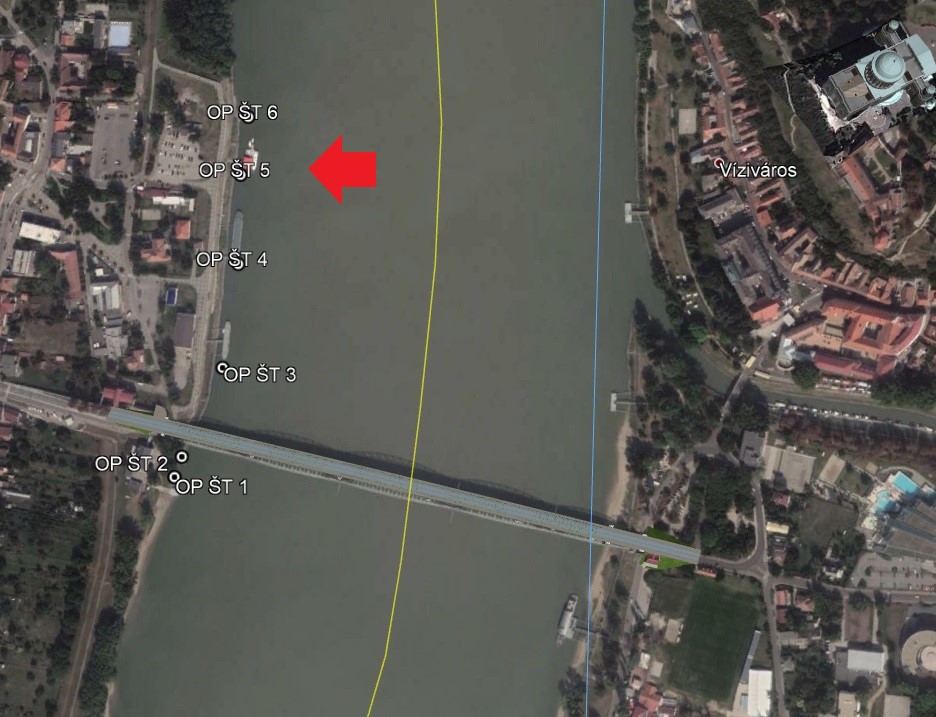 